What To Practice at Home When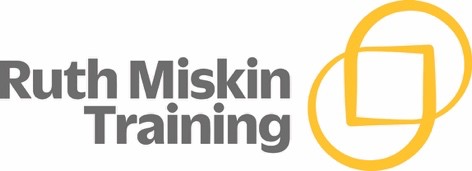 This grid provides the focus for your Speed Sounds practice at home. The link will take you to videos that your child can use to practice the sounds. It would be beneficial to practice a few sounds each week from the videos. GroupGroupIn Speed Sounds lessons, children learn to:Practice VideosSet 1 Sounds Group A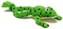 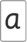 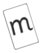 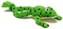 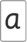 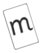 Read first 16 Set 1 soundshttps://schools.ruthmiskin.com/training/view/fCYLe58y/POeh1zqh https://schools.ruthmiskin.com/training/view/0BCM4gYc/EXWesSR9 https://schools.ruthmiskin.com/training/view/5lWmwObQ/U1zFbWVe https://schools.ruthmiskin.com/training/view/S66pVP1R/3kwC8Pzu https://schools.ruthmiskin.com/training/view/Y8KQj5Eo/ThIlzhtI https://schools.ruthmiskin.com/training/view/DdKvQ0a6/xEEIrD1Z https://schools.ruthmiskin.com/training/view/94sxFfpN/U6SkQ2V9 https://schools.ruthmiskin.com/training/view/cZ0rB4eb/BtMBR4Wp https://schools.ruthmiskin.com/training/view/H6yHHptu/GcEHv4ol https://schools.ruthmiskin.com/training/view/DJJN0Yit/wtP7L0gX https://schools.ruthmiskin.com/training/view/ZJIoL9eA/awalO0FJ https://schools.ruthmiskin.com/training/view/DecqOgtM/iwIk8ALt https://schools.ruthmiskin.com/training/view/W6x2eFi2/IR6oFmRx https://schools.ruthmiskin.com/training/view/i7vZKruD/2FQU6PBb https://schools.ruthmiskin.com/training/view/XaT3UdET/NpBE1pwl https://schools.ruthmiskin.com/training/view/ndgsgwCT/IZopXFLI https://schools.ruthmiskin.com/training/view/kXPQYLLM/t19MPZoX https://schools.ruthmiskin.com/training/view/r4qKhpsi/fxQ9CaKk https://schools.ruthmiskin.com/training/view/SAlyirKP/8sOfWvC3 https://schools.ruthmiskin.com/training/view/8ftH1Hks/Dv2G1UMR https://schools.ruthmiskin.com/training/view/8tKSQegk/CHN02jxD https://schools.ruthmiskin.com/training/view/t95CFTjW/bJLBWhoL https://schools.ruthmiskin.com/training/view/lJmfU8eG/c33Wyvl3 https://schools.ruthmiskin.com/training/view/PxPpW5M7/Jkxblheg https://schools.ruthmiskin.com/training/view/OTJ6sIrW/tw7w2uNJ https://schools.ruthmiskin.com/training/view/UY25rQuW/bqD8g4Qf https://schools.ruthmiskin.com/training/view/eARHajCl/DuKw2Wmu https://schools.ruthmiskin.com/training/view/ToV1Dn5N/cCpBG0Kw https://schools.ruthmiskin.com/training/view/uTBTkJTA/3xeDOsxd Set 1 Sounds Group B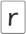 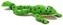 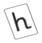 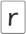 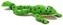 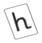 Read 25 Set 1 single letter sounds https://schools.ruthmiskin.com/training/view/fCYLe58y/POeh1zqh https://schools.ruthmiskin.com/training/view/0BCM4gYc/EXWesSR9 https://schools.ruthmiskin.com/training/view/5lWmwObQ/U1zFbWVe https://schools.ruthmiskin.com/training/view/S66pVP1R/3kwC8Pzu https://schools.ruthmiskin.com/training/view/Y8KQj5Eo/ThIlzhtI https://schools.ruthmiskin.com/training/view/DdKvQ0a6/xEEIrD1Z https://schools.ruthmiskin.com/training/view/94sxFfpN/U6SkQ2V9 https://schools.ruthmiskin.com/training/view/cZ0rB4eb/BtMBR4Wp https://schools.ruthmiskin.com/training/view/H6yHHptu/GcEHv4ol https://schools.ruthmiskin.com/training/view/DJJN0Yit/wtP7L0gX https://schools.ruthmiskin.com/training/view/ZJIoL9eA/awalO0FJ https://schools.ruthmiskin.com/training/view/DecqOgtM/iwIk8ALt https://schools.ruthmiskin.com/training/view/W6x2eFi2/IR6oFmRx https://schools.ruthmiskin.com/training/view/i7vZKruD/2FQU6PBb https://schools.ruthmiskin.com/training/view/XaT3UdET/NpBE1pwl https://schools.ruthmiskin.com/training/view/ndgsgwCT/IZopXFLI https://schools.ruthmiskin.com/training/view/kXPQYLLM/t19MPZoX https://schools.ruthmiskin.com/training/view/r4qKhpsi/fxQ9CaKk https://schools.ruthmiskin.com/training/view/SAlyirKP/8sOfWvC3 https://schools.ruthmiskin.com/training/view/8ftH1Hks/Dv2G1UMR https://schools.ruthmiskin.com/training/view/8tKSQegk/CHN02jxD https://schools.ruthmiskin.com/training/view/t95CFTjW/bJLBWhoL https://schools.ruthmiskin.com/training/view/lJmfU8eG/c33Wyvl3 https://schools.ruthmiskin.com/training/view/PxPpW5M7/Jkxblheg https://schools.ruthmiskin.com/training/view/OTJ6sIrW/tw7w2uNJ https://schools.ruthmiskin.com/training/view/UY25rQuW/bqD8g4Qf https://schools.ruthmiskin.com/training/view/eARHajCl/DuKw2Wmu https://schools.ruthmiskin.com/training/view/ToV1Dn5N/cCpBG0Kw https://schools.ruthmiskin.com/training/view/uTBTkJTA/3xeDOsxd Set 1 Sounds Group C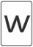 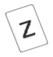 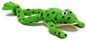 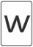 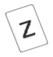 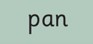 Read 25 Set 1 single letter sounds speedilyhttps://schools.ruthmiskin.com/training/view/fCYLe58y/POeh1zqh https://schools.ruthmiskin.com/training/view/0BCM4gYc/EXWesSR9 https://schools.ruthmiskin.com/training/view/5lWmwObQ/U1zFbWVe https://schools.ruthmiskin.com/training/view/S66pVP1R/3kwC8Pzu https://schools.ruthmiskin.com/training/view/Y8KQj5Eo/ThIlzhtI https://schools.ruthmiskin.com/training/view/DdKvQ0a6/xEEIrD1Z https://schools.ruthmiskin.com/training/view/94sxFfpN/U6SkQ2V9 https://schools.ruthmiskin.com/training/view/cZ0rB4eb/BtMBR4Wp https://schools.ruthmiskin.com/training/view/H6yHHptu/GcEHv4ol https://schools.ruthmiskin.com/training/view/DJJN0Yit/wtP7L0gX https://schools.ruthmiskin.com/training/view/ZJIoL9eA/awalO0FJ https://schools.ruthmiskin.com/training/view/DecqOgtM/iwIk8ALt https://schools.ruthmiskin.com/training/view/W6x2eFi2/IR6oFmRx https://schools.ruthmiskin.com/training/view/i7vZKruD/2FQU6PBb https://schools.ruthmiskin.com/training/view/XaT3UdET/NpBE1pwl https://schools.ruthmiskin.com/training/view/ndgsgwCT/IZopXFLI https://schools.ruthmiskin.com/training/view/kXPQYLLM/t19MPZoX https://schools.ruthmiskin.com/training/view/r4qKhpsi/fxQ9CaKk https://schools.ruthmiskin.com/training/view/SAlyirKP/8sOfWvC3 https://schools.ruthmiskin.com/training/view/8ftH1Hks/Dv2G1UMR https://schools.ruthmiskin.com/training/view/8tKSQegk/CHN02jxD https://schools.ruthmiskin.com/training/view/t95CFTjW/bJLBWhoL https://schools.ruthmiskin.com/training/view/lJmfU8eG/c33Wyvl3 https://schools.ruthmiskin.com/training/view/PxPpW5M7/Jkxblheg https://schools.ruthmiskin.com/training/view/OTJ6sIrW/tw7w2uNJ https://schools.ruthmiskin.com/training/view/UY25rQuW/bqD8g4Qf https://schools.ruthmiskin.com/training/view/eARHajCl/DuKw2Wmu https://schools.ruthmiskin.com/training/view/ToV1Dn5N/cCpBG0Kw https://schools.ruthmiskin.com/training/view/uTBTkJTA/3xeDOsxd Ditties PCM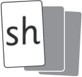 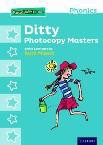 Read Set 1 Special FriendsRead words with Special Friends: Word Time 1.6 Review Word Time 1.1 to 1.5Read 3-sound nonsense words Spell using Fred Fingershttps://schools.ruthmiskin.com/training/view/fCYLe58y/POeh1zqh https://schools.ruthmiskin.com/training/view/0BCM4gYc/EXWesSR9 https://schools.ruthmiskin.com/training/view/5lWmwObQ/U1zFbWVe https://schools.ruthmiskin.com/training/view/S66pVP1R/3kwC8Pzu https://schools.ruthmiskin.com/training/view/Y8KQj5Eo/ThIlzhtI https://schools.ruthmiskin.com/training/view/DdKvQ0a6/xEEIrD1Z https://schools.ruthmiskin.com/training/view/94sxFfpN/U6SkQ2V9 https://schools.ruthmiskin.com/training/view/cZ0rB4eb/BtMBR4Wp https://schools.ruthmiskin.com/training/view/H6yHHptu/GcEHv4ol https://schools.ruthmiskin.com/training/view/DJJN0Yit/wtP7L0gX https://schools.ruthmiskin.com/training/view/ZJIoL9eA/awalO0FJ https://schools.ruthmiskin.com/training/view/DecqOgtM/iwIk8ALt https://schools.ruthmiskin.com/training/view/W6x2eFi2/IR6oFmRx https://schools.ruthmiskin.com/training/view/i7vZKruD/2FQU6PBb https://schools.ruthmiskin.com/training/view/XaT3UdET/NpBE1pwl https://schools.ruthmiskin.com/training/view/ndgsgwCT/IZopXFLI https://schools.ruthmiskin.com/training/view/kXPQYLLM/t19MPZoX https://schools.ruthmiskin.com/training/view/r4qKhpsi/fxQ9CaKk https://schools.ruthmiskin.com/training/view/SAlyirKP/8sOfWvC3 https://schools.ruthmiskin.com/training/view/8ftH1Hks/Dv2G1UMR https://schools.ruthmiskin.com/training/view/8tKSQegk/CHN02jxD https://schools.ruthmiskin.com/training/view/t95CFTjW/bJLBWhoL https://schools.ruthmiskin.com/training/view/lJmfU8eG/c33Wyvl3 https://schools.ruthmiskin.com/training/view/PxPpW5M7/Jkxblheg https://schools.ruthmiskin.com/training/view/OTJ6sIrW/tw7w2uNJ https://schools.ruthmiskin.com/training/view/UY25rQuW/bqD8g4Qf https://schools.ruthmiskin.com/training/view/eARHajCl/DuKw2Wmu https://schools.ruthmiskin.com/training/view/ToV1Dn5N/cCpBG0Kw https://schools.ruthmiskin.com/training/view/uTBTkJTA/3xeDOsxd                                                                                                                                            Red Ditty Book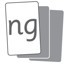 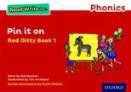 Review Set 1 sounds speedilyPractice Videos for Set 1 Special Friendshttps://schools.ruthmiskin.com/training/view/MnIYy7JF/gdkjzPqz https://schools.ruthmiskin.com/training/view/PxRmyHEY/91d0P8zL https://schools.ruthmiskin.com/training/view/Tj9twgxE/scrP934V https://schools.ruthmiskin.com/training/view/3BUslDjL/vwFEr5DP https://schools.ruthmiskin.com/training/view/xDSoS76t/Kr8vXG9N https://schools.ruthmiskin.com/training/view/nKCTMWZC/qvDaRmGz https://schools.ruthmiskin.com/training/view/fCYLe58y/POeh1zqh https://schools.ruthmiskin.com/training/view/0BCM4gYc/EXWesSR9 https://schools.ruthmiskin.com/training/view/5lWmwObQ/U1zFbWVe https://schools.ruthmiskin.com/training/view/S66pVP1R/3kwC8Pzu https://schools.ruthmiskin.com/training/view/Y8KQj5Eo/ThIlzhtI https://schools.ruthmiskin.com/training/view/DdKvQ0a6/xEEIrD1Z https://schools.ruthmiskin.com/training/view/94sxFfpN/U6SkQ2V9 https://schools.ruthmiskin.com/training/view/cZ0rB4eb/BtMBR4Wp https://schools.ruthmiskin.com/training/view/H6yHHptu/GcEHv4ol https://schools.ruthmiskin.com/training/view/DJJN0Yit/wtP7L0gX https://schools.ruthmiskin.com/training/view/ZJIoL9eA/awalO0FJ https://schools.ruthmiskin.com/training/view/DecqOgtM/iwIk8ALt https://schools.ruthmiskin.com/training/view/W6x2eFi2/IR6oFmRx https://schools.ruthmiskin.com/training/view/i7vZKruD/2FQU6PBb https://schools.ruthmiskin.com/training/view/XaT3UdET/NpBE1pwl https://schools.ruthmiskin.com/training/view/ndgsgwCT/IZopXFLI https://schools.ruthmiskin.com/training/view/kXPQYLLM/t19MPZoX https://schools.ruthmiskin.com/training/view/r4qKhpsi/fxQ9CaKk https://schools.ruthmiskin.com/training/view/SAlyirKP/8sOfWvC3 https://schools.ruthmiskin.com/training/view/8ftH1Hks/Dv2G1UMR https://schools.ruthmiskin.com/training/view/8tKSQegk/CHN02jxD https://schools.ruthmiskin.com/training/view/t95CFTjW/bJLBWhoL https://schools.ruthmiskin.com/training/view/lJmfU8eG/c33Wyvl3 https://schools.ruthmiskin.com/training/view/PxPpW5M7/Jkxblheg https://schools.ruthmiskin.com/training/view/OTJ6sIrW/tw7w2uNJ https://schools.ruthmiskin.com/training/view/UY25rQuW/bqD8g4Qf https://schools.ruthmiskin.com/training/view/eARHajCl/DuKw2Wmu https://schools.ruthmiskin.com/training/view/ToV1Dn5N/cCpBG0Kw https://schools.ruthmiskin.com/training/view/uTBTkJTA/3xeDOsxd 